ObjednatelObjednatelObjednatelObjednatelIČO:IČO:00511382DIČ:CZ00511382CZ00511382CZ00511382CZ00511382CZ00511382CZ00511382CZ00511382CZ00511382CZ00511382CZ00511382CZ00511382CZ00511382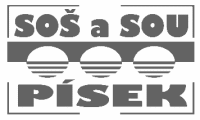 Střední odborná škola a Střední odborné učiliště, Písek, Komenského 86Střední odborná škola a Střední odborné učiliště, Písek, Komenského 86Střední odborná škola a Střední odborné učiliště, Písek, Komenského 86Střední odborná škola a Střední odborné učiliště, Písek, Komenského 86Střední odborná škola a Střední odborné učiliště, Písek, Komenského 86Střední odborná škola a Střední odborné učiliště, Písek, Komenského 86Střední odborná škola a Střední odborné učiliště, Písek, Komenského 86Střední odborná škola a Střední odborné učiliště, Písek, Komenského 86Střední odborná škola a Střední odborné učiliště, Písek, Komenského 86Střední odborná škola a Střední odborné učiliště, Písek, Komenského 86Střední odborná škola a Střední odborné učiliště, Písek, Komenského 86Střední odborná škola a Střední odborné učiliště, Písek, Komenského 86Střední odborná škola a Střední odborné učiliště, Písek, Komenského 86Střední odborná škola a Střední odborné učiliště, Písek, Komenského 86Střední odborná škola a Střední odborné učiliště, Písek, Komenského 86Střední odborná škola a Střední odborné učiliště, Písek, Komenského 86Komenského 86Komenského 86Komenského 86Komenského 86Komenského 86Komenského 86Komenského 86Komenského 86Komenského 86397  01  Písek397  01  Písek397  01  Písek397  01  Písek397  01  Písek397  01  Písek397  01  PísekDodavatelDodavatelIČO:IČO:28831381DIČ:DIČ:CZ28831381ALGORIT CZECH, s.r.o.ALGORIT CZECH, s.r.o.ALGORIT CZECH, s.r.o.ALGORIT CZECH, s.r.o.ALGORIT CZECH, s.r.o.ALGORIT CZECH, s.r.o.ALGORIT CZECH, s.r.o.ALGORIT CZECH, s.r.o.Bankovní spojeníBankovní spojeníBankovní spojeníBankovní spojeníRoháčova 2572 Roháčova 2572 Roháčova 2572 Roháčova 2572 Roháčova 2572 Roháčova 2572 Roháčova 2572 Roháčova 2572 Číslo účtuČíslo účtuČíslo účtuČíslo účtu16030271/010016030271/010016030271/010016030271/010016030271/0100397  01  Písek397  01  Písek397  01  Písek397  01  Písek397  01  Písek397  01  Písek397  01  Písek397  01  PísekObjednáváme:Objednáváme:Objednáváme:Objednáváme:Objednáváme:Objednáváme:Notebooky pro distanční výukuNotebooky pro distanční výukuNotebooky pro distanční výukuNotebooky pro distanční výukuNotebooky pro distanční výukuNotebooky pro distanční výukuNotebooky pro distanční výukuNotebooky pro distanční výukuNotebooky pro distanční výukuNotebooky pro distanční výukuNotebooky pro distanční výukuNotebooky pro distanční výukuNotebooky pro distanční výukuNotebooky pro distanční výukuNotebooky pro distanční výukuObjednáváme u Vás 12 ks notebooků pro zajištění distanční výuky - dle Vaší nabídky ze dne 20. 10. 2020. Cena celkem 224.987,40 Kč vč. DPHIng. Zuzana Sýbková v. r.ředitelkaObjednáváme u Vás 12 ks notebooků pro zajištění distanční výuky - dle Vaší nabídky ze dne 20. 10. 2020. Cena celkem 224.987,40 Kč vč. DPHIng. Zuzana Sýbková v. r.ředitelkaObjednáváme u Vás 12 ks notebooků pro zajištění distanční výuky - dle Vaší nabídky ze dne 20. 10. 2020. Cena celkem 224.987,40 Kč vč. DPHIng. Zuzana Sýbková v. r.ředitelkaObjednáváme u Vás 12 ks notebooků pro zajištění distanční výuky - dle Vaší nabídky ze dne 20. 10. 2020. Cena celkem 224.987,40 Kč vč. DPHIng. Zuzana Sýbková v. r.ředitelkaObjednáváme u Vás 12 ks notebooků pro zajištění distanční výuky - dle Vaší nabídky ze dne 20. 10. 2020. Cena celkem 224.987,40 Kč vč. DPHIng. Zuzana Sýbková v. r.ředitelkaObjednáváme u Vás 12 ks notebooků pro zajištění distanční výuky - dle Vaší nabídky ze dne 20. 10. 2020. Cena celkem 224.987,40 Kč vč. DPHIng. Zuzana Sýbková v. r.ředitelkaObjednáváme u Vás 12 ks notebooků pro zajištění distanční výuky - dle Vaší nabídky ze dne 20. 10. 2020. Cena celkem 224.987,40 Kč vč. DPHIng. Zuzana Sýbková v. r.ředitelkaObjednáváme u Vás 12 ks notebooků pro zajištění distanční výuky - dle Vaší nabídky ze dne 20. 10. 2020. Cena celkem 224.987,40 Kč vč. DPHIng. Zuzana Sýbková v. r.ředitelkaObjednáváme u Vás 12 ks notebooků pro zajištění distanční výuky - dle Vaší nabídky ze dne 20. 10. 2020. Cena celkem 224.987,40 Kč vč. DPHIng. Zuzana Sýbková v. r.ředitelkaObjednáváme u Vás 12 ks notebooků pro zajištění distanční výuky - dle Vaší nabídky ze dne 20. 10. 2020. Cena celkem 224.987,40 Kč vč. DPHIng. Zuzana Sýbková v. r.ředitelkaObjednáváme u Vás 12 ks notebooků pro zajištění distanční výuky - dle Vaší nabídky ze dne 20. 10. 2020. Cena celkem 224.987,40 Kč vč. DPHIng. Zuzana Sýbková v. r.ředitelkaObjednáváme u Vás 12 ks notebooků pro zajištění distanční výuky - dle Vaší nabídky ze dne 20. 10. 2020. Cena celkem 224.987,40 Kč vč. DPHIng. Zuzana Sýbková v. r.ředitelkaObjednáváme u Vás 12 ks notebooků pro zajištění distanční výuky - dle Vaší nabídky ze dne 20. 10. 2020. Cena celkem 224.987,40 Kč vč. DPHIng. Zuzana Sýbková v. r.ředitelkaObjednáváme u Vás 12 ks notebooků pro zajištění distanční výuky - dle Vaší nabídky ze dne 20. 10. 2020. Cena celkem 224.987,40 Kč vč. DPHIng. Zuzana Sýbková v. r.ředitelkaObjednáváme u Vás 12 ks notebooků pro zajištění distanční výuky - dle Vaší nabídky ze dne 20. 10. 2020. Cena celkem 224.987,40 Kč vč. DPHIng. Zuzana Sýbková v. r.ředitelkaObjednáváme u Vás 12 ks notebooků pro zajištění distanční výuky - dle Vaší nabídky ze dne 20. 10. 2020. Cena celkem 224.987,40 Kč vč. DPHIng. Zuzana Sýbková v. r.ředitelkaObjednáváme u Vás 12 ks notebooků pro zajištění distanční výuky - dle Vaší nabídky ze dne 20. 10. 2020. Cena celkem 224.987,40 Kč vč. DPHIng. Zuzana Sýbková v. r.ředitelkaObjednáváme u Vás 12 ks notebooků pro zajištění distanční výuky - dle Vaší nabídky ze dne 20. 10. 2020. Cena celkem 224.987,40 Kč vč. DPHIng. Zuzana Sýbková v. r.ředitelkaObjednáváme u Vás 12 ks notebooků pro zajištění distanční výuky - dle Vaší nabídky ze dne 20. 10. 2020. Cena celkem 224.987,40 Kč vč. DPHIng. Zuzana Sýbková v. r.ředitelkaObjednáváme u Vás 12 ks notebooků pro zajištění distanční výuky - dle Vaší nabídky ze dne 20. 10. 2020. Cena celkem 224.987,40 Kč vč. DPHIng. Zuzana Sýbková v. r.ředitelkaObjednáváme u Vás 12 ks notebooků pro zajištění distanční výuky - dle Vaší nabídky ze dne 20. 10. 2020. Cena celkem 224.987,40 Kč vč. DPHIng. Zuzana Sýbková v. r.ředitelkaVyřizuje :Vyřizuje :Ing. Lenka ŠkodováIng. Lenka ŠkodováIng. Lenka ŠkodováIng. Lenka ŠkodováIng. Lenka ŠkodováIng. Lenka ŠkodováIng. Lenka ŠkodováIng. Lenka ŠkodováV  Pískudne:dne:21.10.202021.10.202021.10.202021.10.202021.10.202021.10.202021.10.202021.10.202021.10.202021.10.202021.10.202021.10.202021.10.202021.10.202021.10.2020Smluvní strany berou na vědomí, že tato objednávka včetně jejich dodatků bude uveřejněna v registru smluv podle zákona č. 340/2015 Sb., o zvláštních podmínkách účinnosti některých smluv, uveřejňování těchto smluv a o registru smluv (zákon o registru smluv), ve znění pozdějších předpisů.Smluvní strany berou na vědomí, že tato objednávka včetně jejich dodatků bude uveřejněna v registru smluv podle zákona č. 340/2015 Sb., o zvláštních podmínkách účinnosti některých smluv, uveřejňování těchto smluv a o registru smluv (zákon o registru smluv), ve znění pozdějších předpisů.Smluvní strany berou na vědomí, že tato objednávka včetně jejich dodatků bude uveřejněna v registru smluv podle zákona č. 340/2015 Sb., o zvláštních podmínkách účinnosti některých smluv, uveřejňování těchto smluv a o registru smluv (zákon o registru smluv), ve znění pozdějších předpisů.Smluvní strany berou na vědomí, že tato objednávka včetně jejich dodatků bude uveřejněna v registru smluv podle zákona č. 340/2015 Sb., o zvláštních podmínkách účinnosti některých smluv, uveřejňování těchto smluv a o registru smluv (zákon o registru smluv), ve znění pozdějších předpisů.Smluvní strany berou na vědomí, že tato objednávka včetně jejich dodatků bude uveřejněna v registru smluv podle zákona č. 340/2015 Sb., o zvláštních podmínkách účinnosti některých smluv, uveřejňování těchto smluv a o registru smluv (zákon o registru smluv), ve znění pozdějších předpisů.Smluvní strany berou na vědomí, že tato objednávka včetně jejich dodatků bude uveřejněna v registru smluv podle zákona č. 340/2015 Sb., o zvláštních podmínkách účinnosti některých smluv, uveřejňování těchto smluv a o registru smluv (zákon o registru smluv), ve znění pozdějších předpisů.Smluvní strany berou na vědomí, že tato objednávka včetně jejich dodatků bude uveřejněna v registru smluv podle zákona č. 340/2015 Sb., o zvláštních podmínkách účinnosti některých smluv, uveřejňování těchto smluv a o registru smluv (zákon o registru smluv), ve znění pozdějších předpisů.Smluvní strany berou na vědomí, že tato objednávka včetně jejich dodatků bude uveřejněna v registru smluv podle zákona č. 340/2015 Sb., o zvláštních podmínkách účinnosti některých smluv, uveřejňování těchto smluv a o registru smluv (zákon o registru smluv), ve znění pozdějších předpisů.Smluvní strany berou na vědomí, že tato objednávka včetně jejich dodatků bude uveřejněna v registru smluv podle zákona č. 340/2015 Sb., o zvláštních podmínkách účinnosti některých smluv, uveřejňování těchto smluv a o registru smluv (zákon o registru smluv), ve znění pozdějších předpisů.Smluvní strany berou na vědomí, že tato objednávka včetně jejich dodatků bude uveřejněna v registru smluv podle zákona č. 340/2015 Sb., o zvláštních podmínkách účinnosti některých smluv, uveřejňování těchto smluv a o registru smluv (zákon o registru smluv), ve znění pozdějších předpisů.Smluvní strany berou na vědomí, že tato objednávka včetně jejich dodatků bude uveřejněna v registru smluv podle zákona č. 340/2015 Sb., o zvláštních podmínkách účinnosti některých smluv, uveřejňování těchto smluv a o registru smluv (zákon o registru smluv), ve znění pozdějších předpisů.Smluvní strany berou na vědomí, že tato objednávka včetně jejich dodatků bude uveřejněna v registru smluv podle zákona č. 340/2015 Sb., o zvláštních podmínkách účinnosti některých smluv, uveřejňování těchto smluv a o registru smluv (zákon o registru smluv), ve znění pozdějších předpisů.Smluvní strany berou na vědomí, že tato objednávka včetně jejich dodatků bude uveřejněna v registru smluv podle zákona č. 340/2015 Sb., o zvláštních podmínkách účinnosti některých smluv, uveřejňování těchto smluv a o registru smluv (zákon o registru smluv), ve znění pozdějších předpisů.Smluvní strany berou na vědomí, že tato objednávka včetně jejich dodatků bude uveřejněna v registru smluv podle zákona č. 340/2015 Sb., o zvláštních podmínkách účinnosti některých smluv, uveřejňování těchto smluv a o registru smluv (zákon o registru smluv), ve znění pozdějších předpisů.Smluvní strany berou na vědomí, že tato objednávka včetně jejich dodatků bude uveřejněna v registru smluv podle zákona č. 340/2015 Sb., o zvláštních podmínkách účinnosti některých smluv, uveřejňování těchto smluv a o registru smluv (zákon o registru smluv), ve znění pozdějších předpisů.Smluvní strany berou na vědomí, že tato objednávka včetně jejich dodatků bude uveřejněna v registru smluv podle zákona č. 340/2015 Sb., o zvláštních podmínkách účinnosti některých smluv, uveřejňování těchto smluv a o registru smluv (zákon o registru smluv), ve znění pozdějších předpisů.Smluvní strany berou na vědomí, že tato objednávka včetně jejich dodatků bude uveřejněna v registru smluv podle zákona č. 340/2015 Sb., o zvláštních podmínkách účinnosti některých smluv, uveřejňování těchto smluv a o registru smluv (zákon o registru smluv), ve znění pozdějších předpisů.Smluvní strany berou na vědomí, že tato objednávka včetně jejich dodatků bude uveřejněna v registru smluv podle zákona č. 340/2015 Sb., o zvláštních podmínkách účinnosti některých smluv, uveřejňování těchto smluv a o registru smluv (zákon o registru smluv), ve znění pozdějších předpisů.Smluvní strany berou na vědomí, že tato objednávka včetně jejich dodatků bude uveřejněna v registru smluv podle zákona č. 340/2015 Sb., o zvláštních podmínkách účinnosti některých smluv, uveřejňování těchto smluv a o registru smluv (zákon o registru smluv), ve znění pozdějších předpisů.Smluvní strany berou na vědomí, že tato objednávka včetně jejich dodatků bude uveřejněna v registru smluv podle zákona č. 340/2015 Sb., o zvláštních podmínkách účinnosti některých smluv, uveřejňování těchto smluv a o registru smluv (zákon o registru smluv), ve znění pozdějších předpisů.Smluvní strany berou na vědomí, že tato objednávka včetně jejich dodatků bude uveřejněna v registru smluv podle zákona č. 340/2015 Sb., o zvláštních podmínkách účinnosti některých smluv, uveřejňování těchto smluv a o registru smluv (zákon o registru smluv), ve znění pozdějších předpisů.